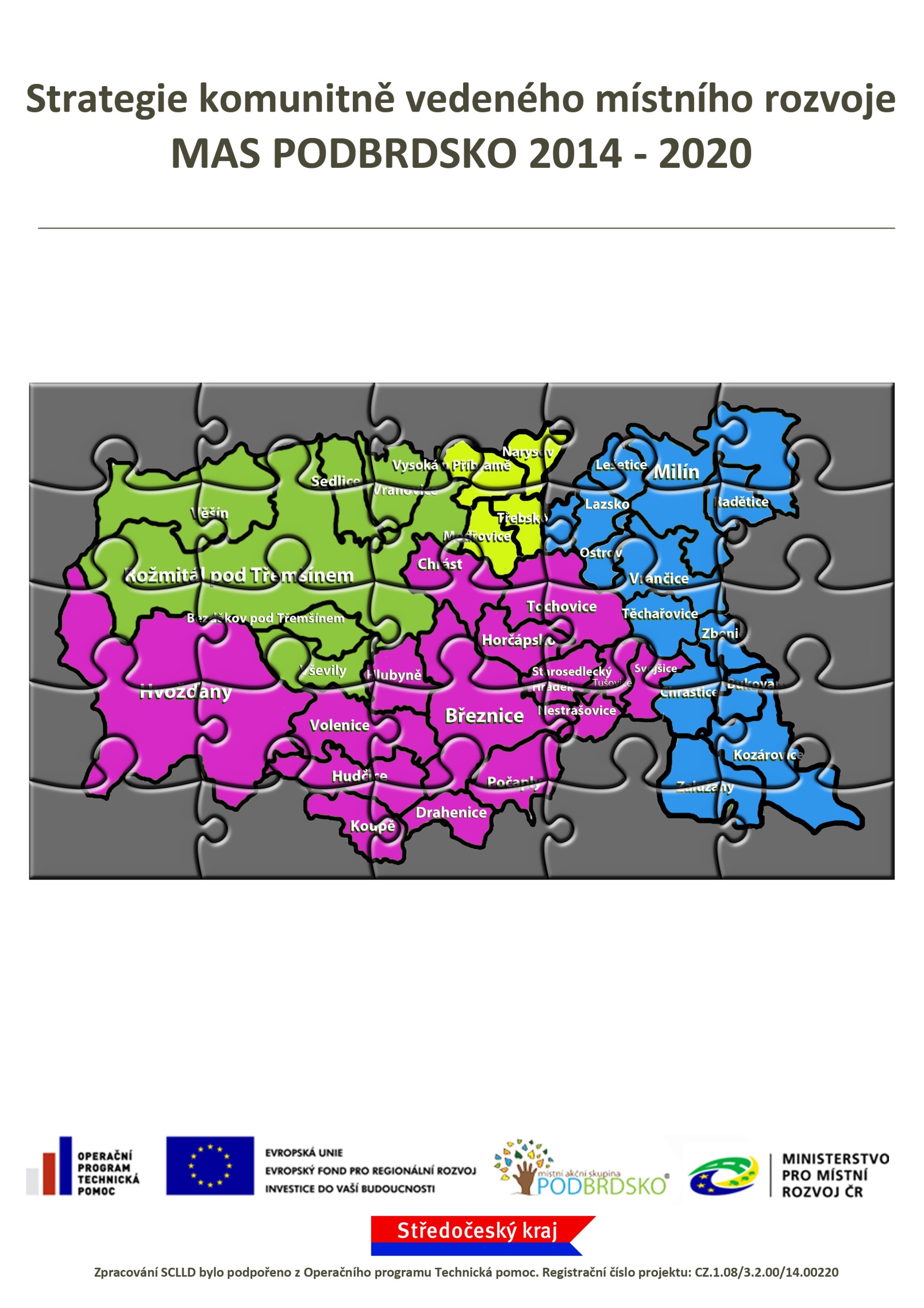 PŘÍLOHA SCLLD MAS PODBRDSKO1. Finanční plán a indikátory pro programové rámceHvožďany – schválená verze Strategie MAS Podbrdsko ze dne 12. 12. 2016Finanční plán a indikátory pro programové rámcee) Financování podle jednotlivých specifických cílů a opatření SCLLD v jednotlivých letechSouhrnné financování za celé období realizace 2015-2023Údaje jsou uváděny v tisících Kč na 2 desetinná místa2015Údaje jsou uváděny v tisících Kč na 2 desetinná místa2016Údaje jsou uváděny v tisících Kč na 2 desetinná místa2017Údaje jsou uváděny v tisících Kč na 2 desetinná místa2018Údaje jsou uváděny v tisících Kč na 2 desetinná místa2019Údaje jsou uváděny v tisících Kč na 2 desetinná místa2020Údaje jsou uváděny v tisících Kč na 2 desetinná místa2021Údaje jsou uváděny v tisících Kč na 2 desetinná místa2022Údaje jsou uváděny v tisících Kč na 2 desetinná místa2023Údaje jsou uváděny v tisících Kč na 2 desetinná místaf) Financování SCLLD v jednotlivých letech podle specifických cílů operačních programů / opatření EZFRV (PRV)Souhrnné financování za celé období realizace 2015-2023Údaje jsou uváděny v tisících Kč na 2 desetinná místa2015Údaje jsou uváděny v tisících Kč na 2 desetinná místa2016Údaje jsou uváděny v tisících Kč na 2 desetinná místa2017Údaje jsou uváděny v tisících Kč na 2 desetinná místa2018Údaje jsou uváděny v tisících Kč na 2 desetinná místa2019Údaje jsou uváděny v tisících Kč na 2 desetinná místa2020Údaje jsou uváděny v tisících Kč na 2 desetinná místa2021Údaje jsou uváděny v tisících Kč na 2 desetinná místa2022Údaje jsou uváděny v tisících Kč na 2 desetinná místa2023Údaje jsou uváděny v tisících Kč na 2 desetinná místag) Indikátory podle jednotlivých specifických cílů a opatření (příp. podopatření) SCLLDHodnoty indikátorů výstupu i výsledku závisí v plné míře na tom, jakou sociální službu se rozhodnou žadatelé ve svých projektech upřednostnit, a zda se tedy promítnou do sledovaných indikátorů. V cílových stavech indikátorů výsledku počítáme s osobami, které překročí bagatelní podporu, ale také s těmi, kteří se budou účastnit projektů anonymně.6 00 00 – Celkový počet osob/účastníků (zaměstnanců, pracovníků implementační struktury, osob cílových skupin apod.), které v rámci projektu získaly jakoukoliv formu podpory, bez ohledu na počet poskytnutých podpor. Každá podpořená osoba se v rámci projektu započítává pouze jednou bez ohledu na to, kolik podpor obdržela. Podpora je počítána na jeden tříletý (3) projekt.Podpora za 1 rok projektu je pravděpodobná u 12 klientů za jedno zařízení. Cílová hodnota celkového počtu účastníků za 3 roky obsloužených 3 sociálními pracovníky (12 x 3 roky x 3 pracovníci = 108 klientů), vč. + 3 sociálních pracovníků, je 111. Tento počet je uveden bez 30 podpořených osob z indikátoru 6 70 10.Celkový počet účastníků podpořených z OPZ bude sledován od roku 2017 do 30. 6. 2023.Předpokládaný počet odborných pracovníků – 3 sociální pracovníci. Superhrubá mzda počítána na jednoho odborného pracovníka, resp. na sociálního/terénního pracovníka, činí dle doporučení MPSV (obvyklé mzdy pro OPZ v roce 2016) – 26.800,- Kč/měsíc. Superhrubá mzda za jednoho pracovníka za 1 rok činí 321,6 tis. Kč, tj. 964,8 tis. Kč za 3 roky. Superhrubá mzda za 3 pracovníky v tříletém projektu je 2.894,4 tis. Kč.  Zbytek alokace na opatření A.1.2 (alokace na toto opatření = celkem 4.235,3 tis. Kč) bude využit na ostatní výdaje, případně na mzdové výdaje na 1-2 asistenty sociálních pracovníků.6 70 01 - "Kapacita" je maximální počet osob, které může podpořená služba v danou chvíli obsloužit. Toto číslo bývá omezeno velikostí personálu či fyzickým místem. "Služba/program" je poskytování pomoci a podpory fyzickým osobám v nepříznivé sociální či zdravotní situaci. "Podpořené" znamená, že dostaly finanční podporu z ESF.Předpokládáme, že v jeden okamžik obslouží tři pracovníci sociálních služeb tři osoby/ resp. místa. 6 70 10 – Počet osob, které využijí podpořenou službu či program během trvání projektu. "Služba" je poskytování pomoci a podpory fyzickým osobám v nepříznivé sociální či zdravotní situaci. Využíváním je myšleno doložitelně klientem (tj. každá osoba je uvedená pouze jednou) dle standardů využívaných pro danou službu. Osoby uvedené v tomto indikátoru nejsou účastníky, neboť nemají přímý prospěch z investice ESF, ale mají prospěch nepřímý. Využíváním je myšleno doložitelně klientem (tj. každá osoba je uvedená pouze jednou) dle standardů využívaných pro danou službu. "Podpořené" znamená, že dostaly finanční podporu z ESF.6 73 10 – Počet účastníků, kterým jsou poskytovány intervence sociální práce, mají uzavřen individuální plán a jeho kladné vyhodnocení svědčí o kvalitativní změně v životě. Příjemce provede do 1 měsíce po ukončení podpory zhodnocení splnění cílů intervencí sociální práce zaměřených na řešení klientovy nepříznivé sociální situace. Indikátor je nadřazený indikátoru Bývalí účastníci projektů v oblasti sociálních služeb, u nichž služba naplnila svůj účel (indikátor č. 6 73 10).6 73 15 – Počet účastníků, kteří mají uzavřenou smlouvu o poskytování sociálních služeb, individuální plán a jeho kladné vyhodnocení o kvalitativní změně v životě. Příjemce provede do 1 měsíce po ukončení podpory zhodnocení splnění cílů poskytované služby u klienta. Indikátor je podřazený indikátoru „Bývalí účastníci projektů, u nichž intervence formou sociální práce naplnila svůj účel“.Indikátor 6 73 15 je podmnožinou nadřazeného indikátoru 6 73 10.Stav plnění těchto indikátorů v území MAS bude vyhodnocován jednou ročně.6 00 00 – Celkový počet osob/účastníků (zaměstnanců, pracovníků implementační struktury, dětí/mládeže a dalších osob z cílových skupin), které v rámci projektu získaly jakoukoliv formu podpory, bez ohledu na počet poskytnutých podpor. Každá podpořená osoba se v rámci projektu započítává pouze jednou bez ohledu na to, kolik podpor obdržela. Podpora je jakákoliv aktivita financovaná z rozpočtu projektu, ze které mají cílové skupiny prospěch, podpora může mít formu např. vzdělávacího nebo rekvalifikačního kurzu, stáže, odborné konzultace, poradenství, výcviku, školení, odborné praxe apod.Celkový počet účastníků je součet podpořených rodičů:pokud počítáme 360 dětí v příměstských táborech, v případě možnosti opakované účasti v dalších letech projektu, předpokládáme podporu 240 rodičů dětí (360 dětí mínus 1/3 rodičů s opakovanou účastí, příp. s podporou sourozenců)10 rodičů dětí z dětské skupiny/ rok - tj. předpokládaná podpora 20-25 rodičů dětí při pravděpodobnosti opakování účasti (dlouhodobější podpory) v průběhu tříletého projektu = celkem 260 rodičů + počtu účastníků podpořených z projektu formou rekvalifikace, zaměstnaní účastníci apod. (16) za celou dobu šesti let – od roku 2017 do 30. 6. 2023. Počty účastníků jsou stanoveny s ohledem na výši alokace MAS v tomto opatření OPZ. 5 00 01 – Počet uživatelů, kteří mohou využít nově vybudovaná nebo inovovaná dětská nebo vzdělávací zařízení, což představuje nové nebo renovované budovy nebo nové vybavení, dodávané projektem. "Uživatelé" jsou děti, žáci nebo studenti (to znamená vzdělávané osoby), nikoliv učitelé, rodiče nebo jiní lidé, kteří mohou tyto budovy také využívat. Indikátor měří nominální kapacitu (počet možných uživatelů, který je obyčejně vyšší nebo rovný počtu skutečných uživatelů).Částka stanovená na 1 dítě v příměstském táboře (vč. stravování, pracovních pomůcek, lektora a dalších výdajů) je 2.500,- Kč. Předpokládaná doba příměstského tábora je pět pracovních dnů, pořádání třech turnusů za rok. Realizace jednotlivých turnusů příměstských táborů bude probíhat na různých místech území MAS. Předpokládaná kapacita činí 15-20 dětí/ turnus. Realizace projektů v letech 2017-2022, tj. 6 let. Celkem - 60 dětí/ rok, tj. 360 dětí/ 6 let - předpokládáme, že tato služba bude v regionu velmi žádaná, proto se nepočítá s účastí více dětí vícekrát za rok, je samozřejmě možná opakovaná účast v dalších letech projektu. Finance - 360 dětí x 2.500,- Kč = 900.000,- Kč. Budou podpořeny dva projekty za 450.000,- Kč.Aktuálně v daný okamžik je možné podpořit 20 dětí příměstského tábora.Kapacita dětské skupiny se předpokládá 10 dětí.  Celkový počet podpořených dětí v tomto indikátoru činí 30 dětí. 5 01 00 – Indikátor Počet podpořených zařízení péče o děti předškolního věku je stanoven na hodnotu 1. Dětské skupiny jsou počítány s minimální kapacitou pět dětí na jednu skupinu. Maximální kapacita jedné dětské skupiny je 24 dětí. V indikátoru je počítána podpora jednoho subjektu z území MAS, který zřídí jednu dětskou skupinu. Jedná se o podporu dětí, resp. rodičů dětí, již od jednoho roku věku. Zaplnění jedné dětské skupiny předpokládáme 10 dětí, tj. 10 podpořených rodičů. Náklady na jednu skupinu na 12 měsíců se předpokládají při podpoře dvou pečujících pracovníků na 800.tis. Kč (superhrubá mzda na jednoho pečujícího pracovníka je dle mezd v místě obvyklých 26.000,- Kč), přičemž na jeden měsíc jsou náklady na dětskou skupinu při podpoře dvou pečujících pracovníků a na ostatní výdaje v hodnotě 67.tis. Kč. Na tříletý projekt činí náklady 2,4 mil. Kč (částky jsou tvořeny mzdovými výdaji na 2 pečující pracovníky a na ostatní výdaje spojené s fungováním dětské skupiny).Hodnoty indikátorů výsledku (6 26 00, 6 27 00, 6 28 00, 6 29 00, 6 31 00) závisí v plné míře na tom, jakou znevýhodněnou skupinu se rozhodnou žadatelé ve svých projektech upřednostnit, a zda se tedy promítnou do sledovaných indikátorů. V cílových stavech indikátorů výsledku počítáme s osobami, které překročí bagatelní podporu.Za osobu, která má z podpořeného projektu přímý prospěch, je považována pouze osoba, která se účastní činností realizovaných v rámci podpořeného projektu pro cílové skupiny a u níž rozsah jejího zapojení do podpořeného projektu překročí tzv. bagatelní podporu.Je stanoven limit, že účastníkem/podpořenou osobou z hlediska indikátorů, je pouze osoba, která:a)	získala v daném projektu podporu v rozsahu minimálně 40 hodin (bez ohledu na počet dílčích podpor, tj. počet dílčích zapojení do projektu) a zároveňb)	alespoň 20 hodin z podpory, kterou osoba v daném projektu získala, nemá charakter elektronického vzdělávání6 26 00 – Účastníci intervence ESF, kteří získali potvrzení o kvalifikaci v rámci účasti na ESF projektu. Potvrzení o kvalifikaci je udíleno na základě formálního prověření znalostí, které ukázalo, že účastník získal kvalifikaci dle předem nastavených standardů. V rámci výzev může být specifikováno, jaké druhy kvalifikací a potvrzení kvalifikací jsou přípustné pro naplňování indikátoru v dané výzvě. Účastník je v indikátoru započítán pouze jednou bez ohledu na počet získaných kvalifikací. „Po ukončení své účasti“ znamená do doby čtyř týdnů od data ukončení účasti na projektu. Získání kvalifikace se předpokládá u 10 osob z celkového počtu účastníků, kteří se zapojí do projektu do 30. 6. 2023. Předpokládané náklady na kvalifikaci jsou dle cen v místě obvyklých 80.000,- Kč na jednoho účastníka projektu. 6 28 00 – Indikátor předpokládá podporu osob v procesu po ukončení své účasti v projektu, kteří hledají zaměstnání, jsou v procesu vzdělávání/odborné přípravy, rozšiřují si kvalifikaci nebo jsou zaměstnaní. Jedná se o účastníky, kteří jsou při vstupu do projektu identifikováni jako znevýhodnění a zároveň po ukončení účasti v projektu jsou vykazováni alespoň v jednom z indikátorů, které stanovuje kap. 18.1.4.2.1 (Sledování parametrů týkajících se podpořených osob a související indikátory) v Obecných pravidlech pro žadatele a příjemce, strana 102.Předpokládáme polovinu z celkového počtu účastníků z indikátorů 6 26 00 a 6 27 00, kteří se zapojí do projektu do 30. 6. 2023.6 27 00 – Původně nezaměstnaní nebo neaktivní účastníci intervence z ESF, kteří jsou po ukončení účasti v projektu zaměstnaní nebo OSVČ. „Po ukončení své účasti“ znamená do doby čtyř týdnů od data ukončení účasti na projektu. Postavení na trhu práce je zjišťováno po ukončení účasti na projektu. (Případně k nejbližším datu, ke kterému má ČSSZ/ÚP dostupné informace).Předpokládáme zaměstnání 50% kvalifikovaných účastníků projektu (viz indikátor 6 26 00). Podpořit vznik nově vytvořených pracovních míst, je při alokaci opatření OPZ možné u osmi nově vytvořených pracovních míst. Vzhledem k výši alokace MAS je hodnota odhadnuta na počet osm zaměstnaných osob, přičemž náklady na jednu zaměstnanou osobu ohroženou sociálním vyloučením po dobu jednoho roku jsou vč. zaškolení a doprovodných opatření stanoveny na 300.000,- Kč. Superhrubá mzda počítána s průměrnou hodnotou v území MAS - 20.100,- Kč/měsíc. Maximální délka podpory je 12 měsíců na jednu zaměstnanou osobu. 6 29 00 a 6 31 00 jsou indikátory ukazující, kolik účastníků projektu bude pravděpodobně zaměstnáno 6 měsíců po skončení podpory z OPZ.Stav plnění těchto indikátorů v území MAS bude vyhodnocován jednou ročně. Cílová hodnota indikátorů výstupů a výsledků byla stanovena na základě výstupů SCLLD, projektových záměrů a v návaznosti na finanční plán. Dále bylo využito pravidel a doporučení IROP.Specifický cíl SCLLDOpatření SCLLDPod-opatření SCLLDIDENTIFIKACE programuIDENTIFIKACE programuIDENTIFIKACE programuIDENTIFIKACE programuPLÁN FINANCOVÁNÍ (způsobilé výdaje v tis. Kč)PLÁN FINANCOVÁNÍ (způsobilé výdaje v tis. Kč)PLÁN FINANCOVÁNÍ (způsobilé výdaje v tis. Kč)PLÁN FINANCOVÁNÍ (způsobilé výdaje v tis. Kč)PLÁN FINANCOVÁNÍ (způsobilé výdaje v tis. Kč)Nezpůsobilé výdaje (tis. Kč)Specifický cíl SCLLDOpatření SCLLDPod-opatření SCLLDProgramPrioritní osa OP / Priorita UnieInvestiční  priorita OP / Prioritní oblastSpecifický cíl OP / Operace PRVCelkové způsobilé výdaje (CZV)Z toho podporaZ toho podporaZ toho vlastní zdroje příjemceZ toho vlastní zdroje příjemceNezpůsobilé výdaje (tis. Kč)Specifický cíl SCLLDOpatření SCLLDPod-opatření SCLLDProgramPrioritní osa OP / Priorita UnieInvestiční  priorita OP / Prioritní oblastSpecifický cíl OP / Operace PRVCelkové způsobilé výdaje (CZV)Příspěvek Unie (a)Národní veřejné zdroje (SR, SF) (b)Národní veřejné zdroje (kraj, obec, jiné) (c )Národní soukromé zdroje (d)Nezpůsobilé výdaje (tis. Kč)A. 1A. 1. 1IROPPO 4IP 9d4.1 10 122,539 616,410,00404,90101,22A. 1A. 1. 2 A. 1. 2. 1IROPPO 4IP 9d4.1 7 591,897 212,310,00303,6775,91A. 1A. 1. 2 A. 1. 2. 2OPZPO 2IP 32.34 300,003 655,00425,00120,00100,00A. 1A. 3. 1PRVPU 6PO 6B19.3.1927,28625,93208,640,0092,72B. 1B. 1. 2PRVPU 6PO 6B19.2.19 717,503 279,671 093,210,005 344,62B. 1B. 1. 3PRVPU 6PO 6B19.2.119 677,985 903,401 967,800,0011 806,78B. 1B. 1. 4PRVPU 6PO 6B19.2.17 774,032 623,73874,590,004 275,71B. 1B. 1. 5OPZPO 2IP 32.36 400,005 440,00640,00200,00120,00C. 1C. 1. 1IROPPO 4IP 9d4.1 7 591,897 212,310,00303,6775,91E. 1E. 1. 3PRVPU 6PO 6B19.2.11 749,161 311,87437,290,000,00Specifický cíl SCLLDOpatření SCLLDPod-opatření SCLLDIDENTIFIKACE programuIDENTIFIKACE programuIDENTIFIKACE programuIDENTIFIKACE programuPLÁN FINANCOVÁNÍ (způsobilé výdaje v tis. Kč)PLÁN FINANCOVÁNÍ (způsobilé výdaje v tis. Kč)PLÁN FINANCOVÁNÍ (způsobilé výdaje v tis. Kč)PLÁN FINANCOVÁNÍ (způsobilé výdaje v tis. Kč)PLÁN FINANCOVÁNÍ (způsobilé výdaje v tis. Kč)Nezpůsobilé výdaje (tis. Kč)Specifický cíl SCLLDOpatření SCLLDPod-opatření SCLLDProgramPrioritní osa OP / Priorita UnieInvestiční  priorita OP / Prioritní oblastSpecifický cíl OP / Operace PRVCelkové způsobilé výdaje (CZV)Z toho podporaZ toho podporaZ toho vlastní zdroje příjemceZ toho vlastní zdroje příjemceNezpůsobilé výdaje (tis. Kč)Specifický cíl SCLLDOpatření SCLLDPod-opatření SCLLDProgramPrioritní osa OP / Priorita UnieInvestiční  priorita OP / Prioritní oblastSpecifický cíl OP / Operace PRVCelkové způsobilé výdaje (CZV)Příspěvek Unie (a)Národní veřejné zdroje (SR, SF) (b)Národní veřejné zdroje (kraj, obec, jiné) (c )Národní soukromé zdroje (d)Nezpůsobilé výdaje (tis. Kč)A. 1A. 1. 1IROPPO 4IP 9d4.1 00000A. 1A. 1. 2 A. 1. 2. 1IROPPO 4IP 9d4.1 00000A. 1A. 1. 2 A. 1. 2. 2OPZPO 2IP 32.300000A. 1A. 3. 1PRVPU 6PO 6B19.3.100000B. 1B. 1. 2PRVPU 6PO 6B19.2.100000B. 1B. 1. 3PRVPU 6PO 6B19.2.100000B. 1B. 1. 4PRVPU 6PO 6B19.2.100000B. 1B. 1. 5OPZPO 2IP 32.300000C. 1C. 1. 1IROPPO 4IP 9d4.1 00000E. 1E. 1. 3PRVPU 6PO 6B19.2.100000Specifický cíl SCLLDOpatření SCLLDPod-opatření SCLLDIDENTIFIKACE programuIDENTIFIKACE programuIDENTIFIKACE programuIDENTIFIKACE programuPLÁN FINANCOVÁNÍ (způsobilé výdaje v tis. Kč)PLÁN FINANCOVÁNÍ (způsobilé výdaje v tis. Kč)PLÁN FINANCOVÁNÍ (způsobilé výdaje v tis. Kč)PLÁN FINANCOVÁNÍ (způsobilé výdaje v tis. Kč)PLÁN FINANCOVÁNÍ (způsobilé výdaje v tis. Kč)Nezpůsobilé výdaje (tis. Kč)Specifický cíl SCLLDOpatření SCLLDPod-opatření SCLLDProgramPrioritní osa OP / Priorita UnieInvestiční  priorita OP / Prioritní oblastSpecifický cíl OP / Operace PRVCelkové způsobilé výdaje (CZV)Z toho podporaZ toho podporaZ toho vlastní zdroje příjemceZ toho vlastní zdroje příjemceNezpůsobilé výdaje (tis. Kč)Specifický cíl SCLLDOpatření SCLLDPod-opatření SCLLDProgramPrioritní osa OP / Priorita UnieInvestiční  priorita OP / Prioritní oblastSpecifický cíl OP / Operace PRVCelkové způsobilé výdaje (CZV)Příspěvek Unie (a)Národní veřejné zdroje (SR, SF) (b)Národní veřejné zdroje (kraj, obec, jiné) (c )Národní soukromé zdroje (d)Nezpůsobilé výdaje (tis. Kč)A. 1A. 1. 1IROPPO 4IP 9d4.1 00000A. 1A. 1. 2 A. 1. 2. 1IROPPO 4IP 9d4.1 00000A. 1A. 1. 2 A. 1. 2. 2OPZPO 2IP 32.300000A. 1A. 3. 1PRVPU 6PO 6B19.3.100000B. 1B. 1. 2PRVPU 6PO 6B19.2.100000B. 1B. 1. 3PRVPU 6PO 6B19.2.100000B. 1B. 1. 4PRVPU 6PO 6B19.2.100000B. 1B. 1. 5OPZPO 2IP 32.300000C. 1C. 1. 1IROPPO 4IP 9d4.1 00000E. 1E. 1. 3PRVPU 6PO 6B19.2.100000Specifický cíl SCLLDOpatření SCLLDPod-opatření SCLLDIDENTIFIKACE programuIDENTIFIKACE programuIDENTIFIKACE programuIDENTIFIKACE programuPLÁN FINANCOVÁNÍ (způsobilé výdaje v tis. Kč)PLÁN FINANCOVÁNÍ (způsobilé výdaje v tis. Kč)PLÁN FINANCOVÁNÍ (způsobilé výdaje v tis. Kč)PLÁN FINANCOVÁNÍ (způsobilé výdaje v tis. Kč)PLÁN FINANCOVÁNÍ (způsobilé výdaje v tis. Kč)Nezpůsobilé výdaje (tis. Kč)Specifický cíl SCLLDOpatření SCLLDPod-opatření SCLLDProgramPrioritní osa OP / Priorita UnieInvestiční  priorita OP / Prioritní oblastSpecifický cíl OP / Operace PRVCelkové způsobilé výdaje (CZV)Z toho podporaZ toho podporaZ toho vlastní zdroje příjemceZ toho vlastní zdroje příjemceNezpůsobilé výdaje (tis. Kč)Specifický cíl SCLLDOpatření SCLLDPod-opatření SCLLDProgramPrioritní osa OP / Priorita UnieInvestiční  priorita OP / Prioritní oblastSpecifický cíl OP / Operace PRVCelkové způsobilé výdaje (CZV)Příspěvek Unie (a)Národní veřejné zdroje (SR, SF) (b)Národní veřejné zdroje (kraj, obec, jiné) (c )Národní soukromé zdroje (d)Nezpůsobilé výdaje (tis. Kč)A. 1A. 1. 1IROPPO 4IP 9d4.1 1 029,46977,990,0041,1810,29A. 1A. 1. 2 A. 1. 2. 1IROPPO 4IP 9d4.1 772,10733,500,0030,887,72A. 1A. 1. 2 A. 1. 2. 2OPZPO 2IP 32.3860,00731,0085,0024,0020,00A. 1A. 3. 1PRVPU 6PO 6B19.3.1185,46125,1841,730,0018,56B. 1B. 1. 2PRVPU 6PO 6B19.2.11 943,50655,93218,640,001 068,93B. 1B. 1. 3PRVPU 6PO 6B19.2.13 935,591 180,68393,560,002 361,35B. 1B. 1. 4PRVPU 6PO 6B19.2.11 554,80524,75174,920,00855,14B. 1B. 1. 5OPZPO 2IP 32.31 280,001 088,00128,0040,0024,00C. 1C. 1. 1IROPPO 4IP 9d4.1 772,10733,500,0030,887,72E. 1E. 1. 3PRVPU 6PO 6B19.2.1349,83262,3787,4600Specifický cíl SCLLDOpatření SCLLDPod-opatření SCLLDIDENTIFIKACE programuIDENTIFIKACE programuIDENTIFIKACE programuIDENTIFIKACE programuPLÁN FINANCOVÁNÍ (způsobilé výdaje v tis. Kč)PLÁN FINANCOVÁNÍ (způsobilé výdaje v tis. Kč)PLÁN FINANCOVÁNÍ (způsobilé výdaje v tis. Kč)PLÁN FINANCOVÁNÍ (způsobilé výdaje v tis. Kč)PLÁN FINANCOVÁNÍ (způsobilé výdaje v tis. Kč)Nezpůsobilé výdaje (tis. Kč)Specifický cíl SCLLDOpatření SCLLDPod-opatření SCLLDProgramPrioritní osa OP / Priorita UnieInvestiční  priorita OP / Prioritní oblastSpecifický cíl OP / Operace PRVCelkové způsobilé výdaje (CZV)Z toho podporaZ toho podporaZ toho vlastní zdroje příjemceZ toho vlastní zdroje příjemceNezpůsobilé výdaje (tis. Kč)Specifický cíl SCLLDOpatření SCLLDPod-opatření SCLLDProgramPrioritní osa OP / Priorita UnieInvestiční  priorita OP / Prioritní oblastSpecifický cíl OP / Operace PRVCelkové způsobilé výdaje (CZV)Příspěvek Unie (a)Národní veřejné zdroje (SR, SF) (b)Národní veřejné zdroje (kraj, obec, jiné) (c )Národní soukromé zdroje (d)Nezpůsobilé výdaje (tis. Kč)A. 1A. 1. 1IROPPO 4IP 9d4.1 1 720,831 634,790,0068,8317,21A. 1A. 1. 2 A. 1. 2. 1IROPPO 4IP 9d4.1 1 290,621 226,090,0051,6212,91A. 1A. 1. 2 A. 1. 2. 2OPZPO 2IP 32.3860,00731,0085,0024,0020,00A. 1A. 3. 1PRVPU 6PO 6B19.3.1278,19187,7862,590,0027,82B. 1B. 1. 2PRVPU 6PO 6B19.2.12 915,26983,90327,970,001 603,39B. 1B. 1. 3PRVPU 6PO 6B19.2.15 903,391 771,01590,340,003 542,03B. 1B. 1. 4PRVPU 6PO 6B19.2.12 332,20787,12262,370,001 282,71B. 1B. 1. 5OPZPO 2IP 32.31 280,001 088,00128,0040,0024,00C. 1C. 1. 1IROPPO 4IP 9d4.1 1 290,621 226,090,0051,6212,91E. 1E. 1. 3PRVPU 6PO 6B19.2.1524,75393,56131,190,000,00Specifický cíl SCLLDOpatření SCLLDPod-opatření SCLLDIDENTIFIKACE programuIDENTIFIKACE programuIDENTIFIKACE programuIDENTIFIKACE programuPLÁN FINANCOVÁNÍ (způsobilé výdaje v tis. Kč)PLÁN FINANCOVÁNÍ (způsobilé výdaje v tis. Kč)PLÁN FINANCOVÁNÍ (způsobilé výdaje v tis. Kč)PLÁN FINANCOVÁNÍ (způsobilé výdaje v tis. Kč)PLÁN FINANCOVÁNÍ (způsobilé výdaje v tis. Kč)Nezpůsobilé výdaje (tis. Kč)Specifický cíl SCLLDOpatření SCLLDPod-opatření SCLLDProgramPrioritní osa OP / Priorita UnieInvestiční  priorita OP / Prioritní oblastSpecifický cíl OP / Operace PRVCelkové způsobilé výdaje (CZV)Z toho podporaZ toho podporaZ toho vlastní zdroje příjemceZ toho vlastní zdroje příjemceNezpůsobilé výdaje (tis. Kč)Specifický cíl SCLLDOpatření SCLLDPod-opatření SCLLDProgramPrioritní osa OP / Priorita UnieInvestiční  priorita OP / Prioritní oblastSpecifický cíl OP / Operace PRVCelkové způsobilé výdaje (CZV)Příspěvek Unie (a)Národní veřejné zdroje (SR, SF) (b)Národní veřejné zdroje (kraj, obec, jiné) (c )Národní soukromé zdroje (d)Nezpůsobilé výdaje (tis. Kč)A. 1A. 1. 1IROPPO 4IP 9d4.1 1 417,161 346,300,0056,6914,17A. 1A. 1. 2 A. 1. 2. 1IROPPO 4IP 9d4.1 1 062,861 009,720,0042,5110,63A. 1A. 1. 2 A. 1. 2. 2OPZPO 2IP 32.3860,00731,0085,0024,0020,00A. 1A. 3. 1PRVPU 6PO 6B19.3.1139,0993,8931,300,0013,90B. 1B. 1. 2PRVPU 6PO 6B19.2.11 457,62491,95163,980,00801,69B. 1B. 1. 3PRVPU 6PO 6B19.2.12 951,70885,51295,170,001 771,02B. 1B. 1. 4PRVPU 6PO 6B19.2.11 166,11393,56131,190,00641,37B. 1B. 1. 5OPZPO 2IP 32.31 280,001 088,00128,0040,0024,00C. 1C. 1. 1IROPPO 4IP 9d4.1 1 062,861 009,720,0042,5110,63E. 1E. 1. 3PRVPU 6PO 6B19.2.1262,37196,7865,590,000,00Specifický cíl SCLLDOpatření SCLLDPod-opatření SCLLDIDENTIFIKACE programuIDENTIFIKACE programuIDENTIFIKACE programuIDENTIFIKACE programuPLÁN FINANCOVÁNÍ (způsobilé výdaje v tis. Kč)PLÁN FINANCOVÁNÍ (způsobilé výdaje v tis. Kč)PLÁN FINANCOVÁNÍ (způsobilé výdaje v tis. Kč)PLÁN FINANCOVÁNÍ (způsobilé výdaje v tis. Kč)PLÁN FINANCOVÁNÍ (způsobilé výdaje v tis. Kč)Nezpůsobilé výdaje (tis. Kč)Specifický cíl SCLLDOpatření SCLLDPod-opatření SCLLDProgramPrioritní osa OP / Priorita UnieInvestiční  priorita OP / Prioritní oblastSpecifický cíl OP / Operace PRVCelkové způsobilé výdaje (CZV)Z toho podporaZ toho podporaZ toho vlastní zdroje příjemceZ toho vlastní zdroje příjemceNezpůsobilé výdaje (tis. Kč)Specifický cíl SCLLDOpatření SCLLDPod-opatření SCLLDProgramPrioritní osa OP / Priorita UnieInvestiční  priorita OP / Prioritní oblastSpecifický cíl OP / Operace PRVCelkové způsobilé výdaje (CZV)Příspěvek Unie (a)Národní veřejné zdroje (SR, SF) (b)Národní veřejné zdroje (kraj, obec, jiné) (c )Národní soukromé zdroje (d)Nezpůsobilé výdaje (tis. Kč)A. 1A. 1. 1IROPPO 4IP 9d4.1 1 444,481 372,260,0057,7814,44A. 1A. 1. 2 A. 1. 2. 1IROPPO 4IP 9d4.1 1 083,361 029,200,0043,3310,83A. 1A. 1. 2 A. 1. 2. 2OPZPO 2IP 32.3860,00731,0085,0024,0020,00A. 1A. 3. 1PRVPU 6PO 6B19.3.1139,0993,8931,300,0013,90B. 1B. 1. 2PRVPU 6PO 6B19.2.11 457,62491,95163,980,00801,69B. 1B. 1. 3PRVPU 6PO 6B19.2.12 951,70885,51295,170,001 771,02B. 1B. 1. 4PRVPU 6PO 6B19.2.11 166,11393,56131,190,00641,37B. 1B. 1. 5OPZPO 2IP 32.31 280,001 088,00128,0040,0024,00C. 1C. 1. 1IROPPO 4IP 9d4.1 1 083,361 029,200,0043,3310,83E. 1E. 1. 3PRVPU 6PO 6B19.2.1262,37196,7865,590,000,00Specifický cíl SCLLDOpatření SCLLDPod-opatření SCLLDIDENTIFIKACE programuIDENTIFIKACE programuIDENTIFIKACE programuIDENTIFIKACE programuPLÁN FINANCOVÁNÍ (způsobilé výdaje v tis. Kč)PLÁN FINANCOVÁNÍ (způsobilé výdaje v tis. Kč)PLÁN FINANCOVÁNÍ (způsobilé výdaje v tis. Kč)PLÁN FINANCOVÁNÍ (způsobilé výdaje v tis. Kč)PLÁN FINANCOVÁNÍ (způsobilé výdaje v tis. Kč)Nezpůsobilé výdaje (tis. Kč)Specifický cíl SCLLDOpatření SCLLDPod-opatření SCLLDProgramPrioritní osa OP / Priorita UnieInvestiční  priorita OP / Prioritní oblastSpecifický cíl OP / Operace PRVCelkové způsobilé výdaje (CZV)Z toho podporaZ toho podporaZ toho vlastní zdroje příjemceZ toho vlastní zdroje příjemceNezpůsobilé výdaje (tis. Kč)Specifický cíl SCLLDOpatření SCLLDPod-opatření SCLLDProgramPrioritní osa OP / Priorita UnieInvestiční  priorita OP / Prioritní oblastSpecifický cíl OP / Operace PRVCelkové způsobilé výdaje (CZV)Příspěvek Unie (a)Národní veřejné zdroje (SR, SF) (b)Národní veřejné zdroje (kraj, obec, jiné) (c )Národní soukromé zdroje (d)Nezpůsobilé výdaje (tis. Kč)A. 1A. 1. 1IROPPO 4IP 9d4.1 1 473,841 400,150,0058,9514,74A. 1A. 1. 2 A. 1. 2. 1IROPPO 4IP 9d4.1 1 105,381 050,110,0044,2211,05A. 1A. 1. 2 A. 1. 2. 2OPZPO 2IP 32.3430,00365,5042,5012,0010,00A. 1A. 3. 1PRVPU 6PO 6B19.3.192,7362,6020,870,009,27B. 1B. 1. 2PRVPU 6PO 6B19.2.1971,75327,97109,320,00534,46B. 1B. 1. 3PRVPU 6PO 6B19.2.11 967,80590,34196,780,001 180,68B. 1B. 1. 4PRVPU 6PO 6B19.2.1777,40262,3787,460,00427,57B. 1B. 1. 5OPZPO 2IP 32.3640,00544,0064,0020,0012,00C. 1C. 1. 1IROPPO 4IP 9d4.1 1 105,381 050,110,0044,2211,05E. 1E. 1. 3PRVPU 6PO 6B19.2.1174,92131,1943,730,000,00Specifický cíl SCLLDOpatření SCLLDPod-opatření SCLLDIDENTIFIKACE programuIDENTIFIKACE programuIDENTIFIKACE programuIDENTIFIKACE programuPLÁN FINANCOVÁNÍ (způsobilé výdaje v tis. Kč)PLÁN FINANCOVÁNÍ (způsobilé výdaje v tis. Kč)PLÁN FINANCOVÁNÍ (způsobilé výdaje v tis. Kč)PLÁN FINANCOVÁNÍ (způsobilé výdaje v tis. Kč)PLÁN FINANCOVÁNÍ (způsobilé výdaje v tis. Kč)Nezpůsobilé výdaje (tis. Kč)Specifický cíl SCLLDOpatření SCLLDPod-opatření SCLLDProgramPrioritní osa OP / Priorita UnieInvestiční  priorita OP / Prioritní oblastSpecifický cíl OP / Operace PRVCelkové způsobilé výdaje (CZV)Z toho podporaZ toho podporaZ toho vlastní zdroje příjemceZ toho vlastní zdroje příjemceNezpůsobilé výdaje (tis. Kč)Specifický cíl SCLLDOpatření SCLLDPod-opatření SCLLDProgramPrioritní osa OP / Priorita UnieInvestiční  priorita OP / Prioritní oblastSpecifický cíl OP / Operace PRVCelkové způsobilé výdaje (CZV)Příspěvek Unie (a)Národní veřejné zdroje (SR, SF) (b)Národní veřejné zdroje (kraj, obec, jiné) (c )Národní soukromé zdroje (d)Nezpůsobilé výdaje (tis. Kč)A. 1A. 1. 1IROPPO 4IP 9d4.1 1 503,201 428,040,0060,1315,03A. 1A. 1. 2 A. 1. 2. 1IROPPO 4IP 9d4.1 1 127,401 071,030,0045,1011,27A. 1A. 1. 2 A. 1. 2. 2OPZPO 2IP 32.3430,00365,5042,512,0010,00A. 1A. 3. 1PRVPU 6PO 6B19.3.192,7362,6020,870,009,27B. 1B. 1. 2PRVPU 6PO 6B19.2.1971,75327,97109,320,00534,46B. 1B. 1. 3PRVPU 6PO 6B19.2.11 967,80590,34196,780,001 180,68B. 1B. 1. 4PRVPU 6PO 6B19.2.1777,40262,3787,460,00427,57B. 1B. 1. 5OPZPO 2IP 32.3640,00544,0064,0020,0012,00C. 1C. 1. 1IROPPO 4IP 9d4.1 1 127,401 071,030,0045,1011,27E. 1E. 1. 3PRVPU 6PO 6B19.2.1174,92131,1943,730,000,00Specifický cíl SCLLDOpatření SCLLDPod-opatření SCLLDIDENTIFIKACE programuIDENTIFIKACE programuIDENTIFIKACE programuIDENTIFIKACE programuPLÁN FINANCOVÁNÍ (způsobilé výdaje v tis. Kč)PLÁN FINANCOVÁNÍ (způsobilé výdaje v tis. Kč)PLÁN FINANCOVÁNÍ (způsobilé výdaje v tis. Kč)PLÁN FINANCOVÁNÍ (způsobilé výdaje v tis. Kč)PLÁN FINANCOVÁNÍ (způsobilé výdaje v tis. Kč)Nezpůsobilé výdaje (tis. Kč)Specifický cíl SCLLDOpatření SCLLDPod-opatření SCLLDProgramPrioritní osa OP / Priorita UnieIvestiční priorita OP / Prioritní oblastSpecifický cíl OP / Operace PRVCelkové způsobilé výdaje (CZV)Z toho podporaZ toho podporaZ toho vlastní zdroje příjemceZ toho vlastní zdroje příjemceNezpůsobilé výdaje (tis. Kč)Specifický cíl SCLLDOpatření SCLLDPod-opatření SCLLDProgramPrioritní osa OP / Priorita UnieIvestiční priorita OP / Prioritní oblastSpecifický cíl OP / Operace PRVCelkové způsobilé výdaje (CZV)Příspěvek Unie (a)Národní veřejné zdroje (SR, SF) (b)Národní veřejné zdroje (kraj, obec, jiné) (c )Národní soukromé zdroje (d)Nezpůsobilé výdaje (tis. Kč)A. 1A. 1. 1IROPPO 4IP 9d4.1 1 533,561 456,880,0061,3415,34A. 1A. 1. 2 A. 1. 2. 1IROPPO 4IP 9d4.1 1 150,171 092,660,0046,0111,50A. 1A. 1. 2 A. 1. 2. 2OPZPO 2IP 32.30,000,000,000,000,00A. 1A. 3. 1PRVPU 6PO 6B19.3.10,000,000,000,000,00B. 1B. 1. 2PRVPU 6PO 6B19.2.10,000,000,000,000,00B. 1B. 1. 3PRVPU 6PO 6B19.2.10,000,000,000,000,00B. 1B. 1. 4PRVPU 6PO 6B19.2.10,000,000,000,000,00B. 1B. 1. 5OPZPO 2IP 32.30,000,000,000,000,00C. 1C. 1. 1IROPPO 4IP 9d4.1 1 150,171 092,660,0046,0111,50E. 1E. 1. 3PRVPU 6PO 6B19.2.10,000,000,000,000,00Programový rámecPrioritní osa OP / Priorita UnieInvestiční  priorita OP / Prioritní oblastSpecifický cíl OP / Operace PRVPLÁN FINANCOVÁNÍ (způsobilé výdaje v tis. Kč)PLÁN FINANCOVÁNÍ (způsobilé výdaje v tis. Kč)PLÁN FINANCOVÁNÍ (způsobilé výdaje v tis. Kč)PLÁN FINANCOVÁNÍ (způsobilé výdaje v tis. Kč)PLÁN FINANCOVÁNÍ (způsobilé výdaje v tis. Kč)Nezpůsobilé výdaje (tis. Kč)Programový rámecPrioritní osa OP / Priorita UnieInvestiční  priorita OP / Prioritní oblastSpecifický cíl OP / Operace PRVCelkové způsobilé výdaje (CZV)Z toho podporaZ toho podporaZ toho vlastní zdroje příjemceZ toho vlastní zdroje příjemceNezpůsobilé výdaje (tis. Kč)Programový rámecPrioritní osa OP / Priorita UnieInvestiční  priorita OP / Prioritní oblastSpecifický cíl OP / Operace PRVCelkové způsobilé výdaje (CZV)Příspěvek Unie (a)Národní veřejné zdroje (SR, SF) (b)Národní veřejné zdroje (kraj, obec, jiné) (c )Národní soukromé zdroje (d)Nezpůsobilé výdaje (tis. Kč)PR IROPPO 4IP 9d4.125 306,3124 041,030,001 012,24253,04PR ZAMPO 2IP 32.310 700,009 095,001 065,00320,00220,00PR PRVPU 6PO 6B19.2.138 918,6513 118,674 372,890,0021 427,10PR PRVPU 6PO 6B19.3.1927,29625,93208,640,0092,72Programový rámecPrioritní osa OP / Priorita UnieInvestiční  priorita OP / Prioritní oblastSpecifický cíl OP / Operace PRVPLÁN FINANCOVÁNÍ (způsobilé výdaje v tis. Kč)PLÁN FINANCOVÁNÍ (způsobilé výdaje v tis. Kč)PLÁN FINANCOVÁNÍ (způsobilé výdaje v tis. Kč)PLÁN FINANCOVÁNÍ (způsobilé výdaje v tis. Kč)PLÁN FINANCOVÁNÍ (způsobilé výdaje v tis. Kč)Nezpůsobilé výdaje (tis. Kč)Programový rámecPrioritní osa OP / Priorita UnieInvestiční  priorita OP / Prioritní oblastSpecifický cíl OP / Operace PRVCelkové způsobilé výdaje (CZV)Z toho podporaZ toho podporaZ toho vlastní zdroje příjemceZ toho vlastní zdroje příjemceNezpůsobilé výdaje (tis. Kč)Programový rámecPrioritní osa OP / Priorita UnieInvestiční  priorita OP / Prioritní oblastSpecifický cíl OP / Operace PRVCelkové způsobilé výdaje (CZV)Příspěvek Unie (a)Národní veřejné zdroje (SR, SF) (b)Národní veřejné zdroje (kraj, obec, jiné) (c )Národní soukromé zdroje (d)Nezpůsobilé výdaje (tis. Kč)PR IROPPO 4IP 9d4.10,000,000,000,000,00PR ZAMPO 2IP 32.30,000,000,000,000,00PR PRVPU 6PO 6B19.2.10,000,000,000,000,00PR PRVPU 6PO 6B19.3.10,000,000,000,000,00Programový rámecPrioritní osa OP / Priorita UnieInvestiční  priorita OP / Prioritní oblastSpecifický cíl OP / Operace PRVPLÁN FINANCOVÁNÍ (způsobilé výdaje v tis. Kč)PLÁN FINANCOVÁNÍ (způsobilé výdaje v tis. Kč)PLÁN FINANCOVÁNÍ (způsobilé výdaje v tis. Kč)PLÁN FINANCOVÁNÍ (způsobilé výdaje v tis. Kč)PLÁN FINANCOVÁNÍ (způsobilé výdaje v tis. Kč)Nezpůsobilé výdaje (tis. Kč)Programový rámecPrioritní osa OP / Priorita UnieInvestiční  priorita OP / Prioritní oblastSpecifický cíl OP / Operace PRVCelkové způsobilé výdaje (CZV)Z toho podporaZ toho podporaZ toho vlastní zdroje příjemceZ toho vlastní zdroje příjemceNezpůsobilé výdaje (tis. Kč)Programový rámecPrioritní osa OP / Priorita UnieInvestiční  priorita OP / Prioritní oblastSpecifický cíl OP / Operace PRVCelkové způsobilé výdaje (CZV)Příspěvek Unie (a)Národní veřejné zdroje (SR, SF) (b)Národní veřejné zdroje (kraj, obec, jiné) (c )Národní soukromé zdroje (d)Nezpůsobilé výdaje (tis. Kč)PR IROPPO 4IP 9d4.10,000,000,000,000,00PR ZAMPO 2IP 32.30,000,000,000,000,00PR PRVPU 6PO 6B19.2.10,000,000,000,000,00PR PRVPU 6PO 6B19.3.10,000,000,000,000,00Programový rámecPrioritní osa OP / Priorita UnieInvestiční  priorita OP / Prioritní oblastSpecifický cíl OP / Operace PRVPLÁN FINANCOVÁNÍ (způsobilé výdaje v tis. Kč)PLÁN FINANCOVÁNÍ (způsobilé výdaje v tis. Kč)PLÁN FINANCOVÁNÍ (způsobilé výdaje v tis. Kč)PLÁN FINANCOVÁNÍ (způsobilé výdaje v tis. Kč)PLÁN FINANCOVÁNÍ (způsobilé výdaje v tis. Kč)Nezpůsobilé výdaje (tis. Kč)Programový rámecPrioritní osa OP / Priorita UnieInvestiční  priorita OP / Prioritní oblastSpecifický cíl OP / Operace PRVCelkové způsobilé výdaje (CZV)Z toho podporaZ toho podporaZ toho vlastní zdroje příjemceZ toho vlastní zdroje příjemceNezpůsobilé výdaje (tis. Kč)Programový rámecPrioritní osa OP / Priorita UnieInvestiční  priorita OP / Prioritní oblastSpecifický cíl OP / Operace PRVCelkové způsobilé výdaje (CZV)Příspěvek Unie (a)Národní veřejné zdroje (SR, SF) (b)Národní veřejné zdroje (kraj, obec, jiné) (c )Národní soukromé zdroje (d)Nezpůsobilé výdaje (tis. Kč)PR IROPPO 4IP 9d4.12 573,662 444,990,00102,9425,73PR ZAMPO 2IP 32.32 140,001 819,00213,0064,0044,00PR PRVPU 6PO 6B19.2.17 783,722 623,73874,580,004 285,42PR PRVPU 6PO 6B19.3.1185,46125,1841,730,0018,56Programový rámecPrioritní osa OP / Priorita UnieInvestiční  priorita OP / Prioritní oblastSpecifický cíl OP / Operace PRVPLÁN FINANCOVÁNÍ (způsobilé výdaje v tis. Kč)PLÁN FINANCOVÁNÍ (způsobilé výdaje v tis. Kč)PLÁN FINANCOVÁNÍ (způsobilé výdaje v tis. Kč)PLÁN FINANCOVÁNÍ (způsobilé výdaje v tis. Kč)PLÁN FINANCOVÁNÍ (způsobilé výdaje v tis. Kč)Nezpůsobilé výdaje (tis. Kč)Programový rámecPrioritní osa OP / Priorita UnieInvestiční  priorita OP / Prioritní oblastSpecifický cíl OP / Operace PRVCelkové způsobilé výdaje (CZV)Z toho podporaZ toho podporaZ toho vlastní zdroje příjemceZ toho vlastní zdroje příjemceNezpůsobilé výdaje (tis. Kč)Programový rámecPrioritní osa OP / Priorita UnieInvestiční  priorita OP / Prioritní oblastSpecifický cíl OP / Operace PRVCelkové způsobilé výdaje (CZV)Příspěvek Unie (a)Národní veřejné zdroje (SR, SF) (b)Národní veřejné zdroje (kraj, obec, jiné) (c )Národní soukromé zdroje (d)Nezpůsobilé výdaje (tis. Kč)PR IROPPO 4IP 9d4.14 302,074 086,970,00172,0743,03PR ZAMPO 2IP 32.32 140,001 819,00213,0064,0044,00PR PRVPU 6PO 6B19.2.111 675,603 935,591 311,860,006 428,13PR PRVPU 6PO 6B19.3.1278,19187,7862,590,0027,82Programový rámecPrioritní osa OP / Priorita UnieInvestiční  priorita OP / Prioritní oblastSpecifický cíl OP / Operace PRVPLÁN FINANCOVÁNÍ (způsobilé výdaje v tis. Kč)PLÁN FINANCOVÁNÍ (způsobilé výdaje v tis. Kč)PLÁN FINANCOVÁNÍ (způsobilé výdaje v tis. Kč)PLÁN FINANCOVÁNÍ (způsobilé výdaje v tis. Kč)PLÁN FINANCOVÁNÍ (způsobilé výdaje v tis. Kč)Nezpůsobilé výdaje (tis. Kč)Programový rámecPrioritní osa OP / Priorita UnieInvestiční  priorita OP / Prioritní oblastSpecifický cíl OP / Operace PRVCelkové způsobilé výdaje (CZV)Z toho podporaZ toho podporaZ toho vlastní zdroje příjemceZ toho vlastní zdroje příjemceNezpůsobilé výdaje (tis. Kč)Programový rámecPrioritní osa OP / Priorita UnieInvestiční  priorita OP / Prioritní oblastSpecifický cíl OP / Operace PRVCelkové způsobilé výdaje (CZV)Příspěvek Unie (a)Národní veřejné zdroje (SR, SF) (b)Národní veřejné zdroje (kraj, obec, jiné) (c )Národní soukromé zdroje (d)Nezpůsobilé výdaje (tis. Kč)PR IROPPO 4IP 9d4.13 542,883 365,740,00141,7135,43PR ZAMPO 2IP 32.32 140,001 819,00213,0064,0044,00PR PRVPU 6PO 6B19.2.15 837,801 967,79655,930,003 214,08PR PRVPU 6PO 6B19.3.1139,0993,8931,300,0013,90Programový rámecPrioritní osa OP / Priorita UnieInvestiční  priorita OP / Prioritní oblastSpecifický cíl OP / Operace PRVPLÁN FINANCOVÁNÍ (způsobilé výdaje v tis. Kč)PLÁN FINANCOVÁNÍ (způsobilé výdaje v tis. Kč)PLÁN FINANCOVÁNÍ (způsobilé výdaje v tis. Kč)PLÁN FINANCOVÁNÍ (způsobilé výdaje v tis. Kč)PLÁN FINANCOVÁNÍ (způsobilé výdaje v tis. Kč)Nezpůsobilé výdaje (tis. Kč)Programový rámecPrioritní osa OP / Priorita UnieInvestiční  priorita OP / Prioritní oblastSpecifický cíl OP / Operace PRVCelkové způsobilé výdaje (CZV)Z toho podporaZ toho podporaZ toho vlastní zdroje příjemceZ toho vlastní zdroje příjemceNezpůsobilé výdaje (tis. Kč)Programový rámecPrioritní osa OP / Priorita UnieInvestiční  priorita OP / Prioritní oblastSpecifický cíl OP / Operace PRVCelkové způsobilé výdaje (CZV)Příspěvek Unie (a)Národní veřejné zdroje (SR, SF) (b)Národní veřejné zdroje (kraj, obec, jiné) (c )Národní soukromé zdroje (d)Nezpůsobilé výdaje (tis. Kč)PR IROPPO 4IP 9d4.13 611,203 430,660,00144,4436,10PR ZAMPO 2IP 32.32 140,001 819,00213,0064,0044,00PR PRVPU 6PO 6B19.2.15 837,801 967,79655,930,003 214,08PR PRVPU 6PO 6B19.3.1139,0993,8931,300,0013,90Programový rámecPrioritní osa OP / Priorita UnieInvestiční  priorita OP / Prioritní oblastSpecifický cíl OP / Operace PRVPLÁN FINANCOVÁNÍ (způsobilé výdaje v tis. Kč)PLÁN FINANCOVÁNÍ (způsobilé výdaje v tis. Kč)PLÁN FINANCOVÁNÍ (způsobilé výdaje v tis. Kč)PLÁN FINANCOVÁNÍ (způsobilé výdaje v tis. Kč)PLÁN FINANCOVÁNÍ (způsobilé výdaje v tis. Kč)Nezpůsobilé výdaje (tis. Kč)Programový rámecPrioritní osa OP / Priorita UnieInvestiční  priorita OP / Prioritní oblastSpecifický cíl OP / Operace PRVCelkové způsobilé výdaje (CZV)Z toho podporaZ toho podporaZ toho vlastní zdroje příjemceZ toho vlastní zdroje příjemceNezpůsobilé výdaje (tis. Kč)Programový rámecPrioritní osa OP / Priorita UnieInvestiční  priorita OP / Prioritní oblastSpecifický cíl OP / Operace PRVCelkové způsobilé výdaje (CZV)Příspěvek Unie (a)Národní veřejné zdroje (SR, SF) (b)Národní veřejné zdroje (kraj, obec, jiné) (c )Národní soukromé zdroje (d)Nezpůsobilé výdaje (tis. Kč)PR IROPPO 4IP 9d4.13 684,603 500,370,00147,3936,84PR ZAMPO 2IP 32.31 070,00909,50106,5032,0022,00PR PRVPU 6PO 6B19.2.13 891,871 311,86437,290,002 142,72PR PRVPU 6PO 6B19.3.192,7362,6020,870,009,27Programový rámecPrioritní osa OP / Priorita UnieInvestiční  priorita OP / Prioritní oblastSpecifický cíl OP / Operace PRVPLÁN FINANCOVÁNÍ (způsobilé výdaje v tis. Kč)PLÁN FINANCOVÁNÍ (způsobilé výdaje v tis. Kč)PLÁN FINANCOVÁNÍ (způsobilé výdaje v tis. Kč)PLÁN FINANCOVÁNÍ (způsobilé výdaje v tis. Kč)PLÁN FINANCOVÁNÍ (způsobilé výdaje v tis. Kč)Nezpůsobilé výdaje (tis. Kč)Programový rámecPrioritní osa OP / Priorita UnieInvestiční  priorita OP / Prioritní oblastSpecifický cíl OP / Operace PRVCelkové způsobilé výdaje (CZV)Z toho podporaZ toho podporaZ toho vlastní zdroje příjemceZ toho vlastní zdroje příjemceNezpůsobilé výdaje (tis. Kč)Programový rámecPrioritní osa OP / Priorita UnieInvestiční  priorita OP / Prioritní oblastSpecifický cíl OP / Operace PRVCelkové způsobilé výdaje (CZV)Příspěvek Unie (a)Národní veřejné zdroje (SR, SF) (b)Národní veřejné zdroje (kraj, obec, jiné) (c )Národní soukromé zdroje (d)Nezpůsobilé výdaje (tis. Kč)PR IROPPO 4IP 9d4.13 758,003 570,100,00150,3337,57PR ZAMPO 2IP 32.31 070,00909,50106,5032,0022,00PR PRVPU 6PO 6B19.2.13 891,871 311,86437,290,002 142,72PR PRVPU 6PO 6B19.3.192,7362,6020,870,009,27Programový rámecPrioritní osa OP / Priorita UnieInvestiční priorita OP / Prioritní oblastSpecifický cíl OP / Operace PRVPLÁN FINANCOVÁNÍ (způsobilé výdaje v tis. Kč)PLÁN FINANCOVÁNÍ (způsobilé výdaje v tis. Kč)PLÁN FINANCOVÁNÍ (způsobilé výdaje v tis. Kč)PLÁN FINANCOVÁNÍ (způsobilé výdaje v tis. Kč)PLÁN FINANCOVÁNÍ (způsobilé výdaje v tis. Kč)Nezpůsobilé výdaje (tis. Kč)Programový rámecPrioritní osa OP / Priorita UnieInvestiční priorita OP / Prioritní oblastSpecifický cíl OP / Operace PRVCelkové způsobilé výdaje (CZV)Z toho podporaZ toho podporaZ toho vlastní zdroje příjemceZ toho vlastní zdroje příjemceNezpůsobilé výdaje (tis. Kč)Programový rámecPrioritní osa OP / Priorita UnieInvestiční priorita OP / Prioritní oblastSpecifický cíl OP / Operace PRVCelkové způsobilé výdaje (CZV)Příspěvek Unie (a)Národní veřejné zdroje (SR, SF) (b)Národní veřejné zdroje (kraj, obec, jiné) (c)Národní soukromé zdroje (d)Nezpůsobilé výdaje (tis. Kč)PR IROPPO 4IP 9d4.13 833,903 642,200,00153,3638,34PR ZAMPO 2IP 32.30,000,000,000,000,00PR PRVPU 6PO 6B19.2.10,000,000,000,000,00PR PRVPU 6PO 6B19.3.10,000,000,000,000,00Specifický cíl SCLLDOpatření SCLLDPod-opatření SCLLDIDENTIFIKACE programuIDENTIFIKACE programuIDENTIFIKACE programuIDENTIFIKACE programuIDENTIFIKACE indikátorůIDENTIFIKACE indikátorůIDENTIFIKACE indikátorůIDENTIFIKACE indikátorůHodnoty indikátoruHodnoty indikátoruHodnoty indikátoruHodnoty indikátoruHodnoty indikátoruOdůvodnění, jakým způsobem byly hodnoty stanovenySpecifický cíl SCLLDOpatření SCLLDPod-opatření SCLLDProgramPrioritní osa OP / Priorita UnieInvestiční priorita OP / Prioritní oblastSpecifický cíl OP / operace PRVKód NČI2014+Název indikátoruMěrná jednotkaTyp indikátoru (výstup / výsledek)Výchozí hodnotaDatum výchozí hodnoty (k 31.12, realizace SCLLD)Cílová hodnotaDatum cílové hodnoty (k 31.12.)Milník 31.12.2018 (je-li ŘO vyžadován)Odůvodnění, jakým způsobem byly hodnoty stanovenyA. 1A. 1. 1IROPPO 4IP 9d4.15 00 00Počet podpořených vzdělávacích zařízení zařízenívýstup02014620232Na základě Strategického rámce MAP ORP Příbram vč. tab. Investiční priority, resp. sebraných projektových záměrů ve školách v území MAS Podbrdsko, jsou stanoveny průměrné ceny na modernizaci a rekonstrukci jedné učebny ve vazbě na klíčové kompetence od 800tis. do 1,9mil. Kč. Dle provedeného průzkumu cen v místě obvyklých se minimální ceny za modernizaci a rekonstrukci učebny ve škole pohybují za 800tis.-1mil. Kč. "Vytuněná" učebna se cenově pohybuje kolem 1,6-1,9mil. Kč. Průměrně byla cena za jednu podpořenou školu, resp. za jednu podpořenou učebnu ve škole, na území MAS stanovena na částku 1,25 mil. Kč, tak abychom mohli podpořit více škol v území MAS. Cílová hodnota indikátorů výstupů a výsledků byla zároveň stanovena na základě výstupů SCLLD, s ohledem na projektové záměry a v návaznosti na finanční plán. Dále bylo využito pravidel a doporučení IROP. Vše se bude odvíjet od přijatých projektů do výzvy MAS na toto opatření. Předpokládáme podporu šesti zařízení na území MAS, resp. hodnota indikátoru předpokládá podporu jednoho vzdělávacího zařízení pro celoživotní a neformální vzdělávání a pět základních škol na území MAS.Hodnota milníku byla stanovena v návaznosti na předpokládané čerpání prostředků dle finančního plánu na hodnotu 2.Specifický cíl SCLLDOpatření SCLLDPod-opatření SCLLDIDENTIFIKACE programuIDENTIFIKACE programuIDENTIFIKACE programuIDENTIFIKACE programuIDENTIFIKACE indikátorůIDENTIFIKACE indikátorůIDENTIFIKACE indikátorůIDENTIFIKACE indikátorůHodnoty indikátoruHodnoty indikátoruHodnoty indikátoruHodnoty indikátoruHodnoty indikátoruOdůvodnění, jakým způsobem byly hodnoty stanovenySpecifický cíl SCLLDOpatření SCLLDPod-opatření SCLLDProgramPrioritní osa OP / Priorita UnieInvestiční priorita OP / Prioritní oblastSpecifický cíl OP / operace PRVKód NČI2014+Název indikátoruMěrná jednotkaTyp indikátoru (výstup / výsledek)Výchozí hodnotaDatum výchozí hodnoty (k 31.12, realizace SCLLD)Cílová hodnotaDatum cílové hodnoty (k 31.12.)Milník 31.12.2018 (je-li ŘO vyžadován)Odůvodnění, jakým způsobem byly hodnoty stanovenyA. 1A. 1. 1IROPPO 4IP 9d4.15 00 01 Kapacita podporovaných zařízení péče o děti nebo vzdělávací zařízeníosobyvýstup020131202023neHodnota indikátoru stanovena jako průměrný počet osob, které budou učebnu využívat. Jedná se o maximální počet podpořených uživatelů (tj. dětí, žáků, studentů) v jednom okamžiku. Kapacita jedné učebny v jednom okamžiku je průměrně 20 osob. Vzhledem k předpokládané podpoře 6 zařízení (viz indikátor 5 00 00), je aktuální kapacita učeben ve všech podpořených zařízeních v jednom okamžiku 120.Specifický cíl SCLLDOpatření SCLLDPod-opatření SCLLDIDENTIFIKACE programuIDENTIFIKACE programuIDENTIFIKACE programuIDENTIFIKACE programuIDENTIFIKACE indikátorůIDENTIFIKACE indikátorůIDENTIFIKACE indikátorůIDENTIFIKACE indikátorůHodnoty indikátoruHodnoty indikátoruHodnoty indikátoruHodnoty indikátoruHodnoty indikátoruOdůvodnění, jakým způsobem byly hodnoty stanovenySpecifický cíl SCLLDOpatření SCLLDPod-opatření SCLLDProgramPrioritní osa OP / Priorita UnieInvestiční priorita OP / Prioritní oblastSpecifický cíl OP / operace PRVKód NČI2014+Název indikátoruMěrná jednotkaTyp indikátoru (výstup / výsledek)Výchozí hodnotaDatum výchozí hodnoty (k 31.12, realizace SCLLD)Cílová hodnotaDatum cílové hodnoty (k 31.12.)Milník 31.12.2018 (je-li ŘO vyžadován)Odůvodnění, jakým způsobem byly hodnoty stanovenyA. 1A. 1. 1IROPPO 4IP 9d4.15 00 20  Podíl tříletých dětí umístěných v předškolním zařízení %výsledek77,3201390,52023neHodnoty indikátoru převzaty z doporučení IROP.Specifický cíl SCLLDOpatření SCLLDPod-opatření SCLLDIDENTIFIKACE programuIDENTIFIKACE programuIDENTIFIKACE programuIDENTIFIKACE programuIDENTIFIKACE indikátorůIDENTIFIKACE indikátorůIDENTIFIKACE indikátorůIDENTIFIKACE indikátorůHodnoty indikátoruHodnoty indikátoruHodnoty indikátoruHodnoty indikátoruHodnoty indikátoruOdůvodnění, jakým způsobem byly hodnoty stanovenySpecifický cíl SCLLDOpatření SCLLDPod-opatření SCLLDProgramPrioritní osa OP / Priorita UnieInvestiční priorita OP / Prioritní oblastSpecifický cíl OP / operace PRVKód NČI2014+Název indikátoruMěrná jednotkaTyp indikátoru (výstup / výsledek)Výchozí hodnotaDatum výchozí hodnoty (k 31.12, realizace SCLLD)Cílová hodnotaDatum cílové hodnoty (k 31.12.)Milník 31.12.2018 (je-li ŘO vyžadován)Odůvodnění, jakým způsobem byly hodnoty stanovenyA. 1A. 1. 1IROPPO 4IP 9d4.15 00 30 Podíl osob předčasně opouštějících vzdělávací systém (%)%výsledek5,420135,02023neHodnoty indikátoru převzaty z doporučení IROP.Specifický cíl SCLLDOpatření SCLLDPod-opatření SCLLDIDENTIFIKACE programuIDENTIFIKACE programuIDENTIFIKACE programuIDENTIFIKACE programuIDENTIFIKACE indikátorůIDENTIFIKACE indikátorůIDENTIFIKACE indikátorůIDENTIFIKACE indikátorůHodnoty indikátoruHodnoty indikátoruHodnoty indikátoruHodnoty indikátoruHodnoty indikátoruOdůvodnění, jakým způsobem byly hodnoty stanovenySpecifický cíl SCLLDOpatření SCLLDPod-opatření SCLLDProgramPrioritní osa OP / Priorita UnieInvestiční priorita OP / Prioritní oblastSpecifický cíl OP / operace PRVKód NČI2014+Název indikátoruMěrná jednotkaTyp indikátoru (výstup / výsledek)Výchozí hodnotaDatum výchozí hodnoty (k 31.12, realizace SCLLD)Cílová hodnotaDatum cílové hodnoty (k 31.12.)Milník 31.12.2018 (je-li ŘO vyžadován)Odůvodnění, jakým způsobem byly hodnoty stanovenyA. 1A. 1. 2 A. 1. 2. 1IROPPO 4IP 9d4.15 54 01Počet podpořených zázemí pro služby a sociální prácizázemívýstup0201442023neNa základě detailnějšího projednání v území MAS a také v součinnosti s OPZ byla cílová hodnota indikátoru 5 54 01 stanovena na 4 podpořená zázemí pro služby a sociální práci pro osoby sociálně vyloučené a osoby sociálním vyloučením ohrožené, resp. na území MAS Podbrdsko bude podpora směřována na vybudování 4 kontaktních míst, ve kterých bude zabezpečena sociálně aktivizační služba pro rodiny s dětmi, osobní asistence a odlehčovací služby. Veškerá zjištění vyplývající z našeho výzkumu, šetření v území apod. jednoznačně potvrzují, že tyto sociální služby jsou v regionu vnímány jako nedostatečné či neexistující.Všechny tyto služby na území MAS chybí a jejich zázemí je nutno vybudovat od začátku.V tomto opatření bude především podpořena výstavba, nákup, zřizování, rekonstrukce prostor a pořízení vybavení pro podporu infrastruktury sociálních služeb umožňující její dostupnost, rozvoj a kvalitní poskytování, mj. jako prostředků sociálního začleňování nebo prevence sociálního vyloučení. Ve všech kontaktních místech bude nutno řešit také bezbariérovost. Vzhledem k výši alokace 7,5 mil. Kč na toto opatření je možné předpokládat podporu pro poskytovatele sociálních služeb, resp. zázemí pro tyto služby na území MAS Podbrdsko v rozsahu 1,875mil. Kč/ jedno zázemí. Na vybavení jednoho zázemí je také počítáno s vybavením mobilního týmu, který bude součástí zázemí.Specifický cíl SCLLDOpatření SCLLDPod-opatření SCLLDIDENTIFIKACE programuIDENTIFIKACE programuIDENTIFIKACE programuIDENTIFIKACE programuIDENTIFIKACE indikátorůIDENTIFIKACE indikátorůIDENTIFIKACE indikátorůIDENTIFIKACE indikátorůHodnoty indikátoruHodnoty indikátoruHodnoty indikátoruHodnoty indikátoruHodnoty indikátoruOdůvodnění, jakým způsobem byly hodnoty stanovenySpecifický cíl SCLLDOpatření SCLLDPod-opatření SCLLDProgramPrioritní osa OP / Priorita UnieInvestiční priorita OP / Prioritní oblastSpecifický cíl OP / operace PRVKód NČI2014+Název indikátoruMěrná jednotkaTyp indikátoru (výstup / výsledek)Výchozí hodnotaDatum výchozí hodnoty (k 31.12, realizace SCLLD)Cílová hodnotaDatum cílové hodnoty (k 31.12.)Milník 31.12.2018 (je-li ŘO vyžadován)Odůvodnění, jakým způsobem byly hodnoty stanovenyA. 1A. 1. 2 A. 1. 2. 1IROPPO 4IP 9d4.15 54 02 Počet poskytovaných druhů sociálních služebslužbyvýstup0201432023NeIndikátor 5 54 02 stanovuje počet poskytovaných druhů sociálních služeb. Jedná se o počet druhů sociálních služeb, které jsou či budou po ukončení projektu zaregistrovány podle zákona č. 108/2006 Sb., o sociálních službách. V projektu se načte každý druh sociální služby podpořený z projektu pouze jedenkrát, i kdyby měl různá registrační čísla (např. z důvodu jiného poskytovatele či místa poskytování).Na území MAS budou podpořeny tři druhy sociálních služeb (sociálně aktivizační služba pro rodiny s dětmi, osobní asistence a odlehčovací služby). Každá služba disponuje jedním sociálním pracovníkem.Specifický cíl SCLLDOpatření SCLLDPod-opatření SCLLDIDENTIFIKACE programuIDENTIFIKACE programuIDENTIFIKACE programuIDENTIFIKACE programuIDENTIFIKACE indikátorůIDENTIFIKACE indikátorůIDENTIFIKACE indikátorůIDENTIFIKACE indikátorůHodnoty indikátoruHodnoty indikátoruHodnoty indikátoruHodnoty indikátoruHodnoty indikátoruOdůvodnění, jakým způsobem byly hodnoty stanovenySpecifický cíl SCLLDOpatření SCLLDPod-opatření SCLLDProgramPrioritní osa OP / Priorita UnieInvestiční priorita OP / Prioritní oblastSpecifický cíl OP / operace PRVKód NČI2014+Název indikátoruMěrná jednotkaTyp indikátoru (výstup / výsledek)Výchozí hodnotaDatum výchozí hodnoty (k 31.12, realizace SCLLD)Cílová hodnotaDatum cílové hodnoty (k 31.12.)Milník 31.12.2018 (je-li ŘO vyžadován)Odůvodnění, jakým způsobem byly hodnoty stanovenyA. 1A. 1. 2 A. 1. 2. 1IROPPO 4IP 9d4.16 75 10Kapacita služeb a sociální práce klientivýsledek0201432023neKapacita služeb a sociální práce je tvořena počtem klientů, kterým může být v jeden okamžik poskytnuta služba podporující sociální začleňování nebo intervence sociální práce (obecně se jedná o maximální okamžitou kapacitu zařízení).Cílová hodnota indikátoru jsou tři klienti. Kapacita předpokládá tři klienty, kterým se mohou v jeden okamžik věnovat tři sociální pracovníci (z každé sociální služby jeden pracovník).Specifický cíl SCLLDOpatření SCLLDPod-opatření SCLLDIDENTIFIKACE programuIDENTIFIKACE programuIDENTIFIKACE programuIDENTIFIKACE programuIDENTIFIKACE indikátorůIDENTIFIKACE indikátorůIDENTIFIKACE indikátorůIDENTIFIKACE indikátorůHodnoty indikátoruHodnoty indikátoruHodnoty indikátoruHodnoty indikátoruHodnoty indikátoruOdůvodnění, jakým způsobem byly hodnoty stanovenySpecifický cíl SCLLDOpatření SCLLDPod-opatření SCLLDProgramPrioritní osa OP / Priorita UnieInvestiční priorita OP / Prioritní oblastSpecifický cíl OP / operace PRVKód NČI2014+Název indikátoruMěrná jednotkaTyp indikátoru (výstup / výsledek)Výchozí hodnotaDatum výchozí hodnoty (k 31.12, realizace SCLLD)Cílová hodnotaDatum cílové hodnoty (k 30.6.)Milník 31.12.2018 (je-li ŘO vyžadován)Odůvodnění, jakým způsobem byly hodnoty stanovenyA. 1A. 1. 2 A. 1. 2. 2OPZPO 2IP 32.36 00 00Celkový počet účastníkůúčastnícivýstup020161112023neOdůvodnění – viz níže pod tabulkou.A. 1A. 1. 2 A. 1. 2. 2OPZPO 2IP 32.36 70 01Kapacita podpořených služebmístavýstup0201632023neOdůvodnění – viz níže pod tabulkou.A. 1A. 1. 2 A. 1. 2. 2OPZPO 2IP 32.36 70 10Využívání podpořených služebosobyvýsledek02016302023neOdůvodnění – viz níže pod tabulkou.A. 1A. 1. 2 A. 1. 2. 2OPZPO 2IP 32.36 73 10Bývalí účastníci projektů, u nichž intervence formou sociální práce naplnila svůj účelosobyvýsledek02016202023neOdůvodnění – viz níže pod tabulkou.A. 1A. 1. 2 A. 1. 2. 2OPZPO 2IP 32.36 73 15Bývalí účastníci projektů v oblasti sociálních služeb, u nichž služba naplnila svůj účelosobyvýsledek02016152023neOdůvodnění – viz níže pod tabulkou.Specifický cíl SCLLDOpatření SCLLDPod-opatření SCLLDIDENTIFIKACE programuIDENTIFIKACE programuIDENTIFIKACE programuIDENTIFIKACE programuIDENTIFIKACE indikátorůIDENTIFIKACE indikátorůIDENTIFIKACE indikátorůIDENTIFIKACE indikátorůHodnoty indikátoruHodnoty indikátoruHodnoty indikátoruHodnoty indikátoruHodnoty indikátoruOdůvodnění, jakým způsobem byly hodnoty stanovenySpecifický cíl SCLLDOpatření SCLLDPod-opatření SCLLDProgramPrioritní osa OP / Priorita UnieInvestiční priorita OP / Prioritní oblastSpecifický cíl OP / operace PRVKód NČI2014+Název indikátoruMěrná jednotkaTyp indikátoru (výstup / výsledek)Výchozí hodnotaDatum výchozí hodnoty (k 31.12, OPZ realizace SCLLD)Cílová hodnotaDatum cílové hodnoty (k 31.12.)Milník 31.12.2018 (je-li ŘO vyžadován)Odůvodnění, jakým způsobem byly hodnoty stanovenyB. 1B. 1. 2PRVPU 6PO 6B19.2.19 37 01Počet podpořených podniků/příjemcůpříjemcivýstup020141520225Cílová hodnota byla stanovena na základě výstupů SCLLD, projektových záměrů a v návaznosti na finanční plán. Dále bylo využito pravidel a doporučení programu, případně doporučení konkrétního ŘO. Hodnota Milníku byla stanovena v návaznosti na předpokládané čerpání prostředků dle finančního plánu.B. 1B. 1. 2PRVPU 6PO 6B19.2.19 48 00Pracovní místa vytvořená v rámci podpořených projektů (Leader)úvazekvýsledek020140,820220,3Cílová hodnota byla stanovena na základě výstupů SCLLD, projektových záměrů a v návaznosti na finanční plán. Dále bylo využito pravidel a doporučení programu, případně doporučení konkrétního ŘO. Hodnota Milníku byla stanovena v návaznosti na předpokládané čerpání prostředků dle finančního plánu.Specifický cíl SCLLDOpatření SCLLDPod-opatření SCLLDIDENTIFIKACE programuIDENTIFIKACE programuIDENTIFIKACE programuIDENTIFIKACE programuIDENTIFIKACE indikátorůIDENTIFIKACE indikátorůIDENTIFIKACE indikátorůIDENTIFIKACE indikátorůHodnoty indikátoruHodnoty indikátoruHodnoty indikátoruHodnoty indikátoruHodnoty indikátoruOdůvodnění, jakým způsobem byly hodnoty stanovenySpecifický cíl SCLLDOpatření SCLLDPod-opatření SCLLDProgramPrioritní osa OP / Priorita UnieInvestiční priorita OP / Prioritní oblastSpecifický cíl OP / operace PRVKód NČI2014+Název indikátoruMěrná jednotkaTyp indikátoru (výstup / výsledek)Výchozí hodnotaDatum výchozí hodnoty (k 31.12, OPZ realizace SCLLD)Cílová hodnotaDatum cílové hodnoty (k 31.12.)Milník 31.12.2018 (je-li ŘO vyžadován)Odůvodnění, jakým způsobem byly hodnoty stanovenyB. 1B. 1. 3PRVPU 6PO 6B19.2.19 37 01Počet podpořených podniků/příjemcůpříjemcivýstup02014820223Cílová hodnota byla stanovena na základě výstupů SCLLD, projektových záměrů a v návaznosti na finanční plán. Dále bylo využito pravidel a doporučení programu, případně doporučení konkrétního ŘO. Hodnota Milníku byla stanovena v návaznosti na předpokládané čerpání prostředků dle finančního plánu.B. 1B. 1. 3PRVPU 6PO 6B19.2.19 48 00Pracovní místa vytvořená v rámci podpořených projektů (Leader)úvazekvýsledek020141,820220,6Cílová hodnota byla stanovena na základě výstupů SCLLD, projektových záměrů a v návaznosti na finanční plán. Dále bylo využito pravidel a doporučení programu, případně doporučení konkrétního ŘO. Hodnota Milníku byla stanovena v návaznosti na předpokládané čerpání prostředků dle finančního plánu.Specifický cíl SCLLDOpatření SCLLDPod-opatření SCLLDIDENTIFIKACE programuIDENTIFIKACE programuIDENTIFIKACE programuIDENTIFIKACE programuIDENTIFIKACE indikátorůIDENTIFIKACE indikátorůIDENTIFIKACE indikátorůIDENTIFIKACE indikátorůHodnoty indikátoruHodnoty indikátoruHodnoty indikátoruHodnoty indikátoruHodnoty indikátoruOdůvodnění, jakým způsobem byly hodnoty stanovenySpecifický cíl SCLLDOpatření SCLLDPod-opatření SCLLDProgramPrioritní osa OP / Priorita UnieInvestiční priorita OP / Prioritní oblastSpecifický cíl OP / operace PRVKód NČI2014+Název indikátoruMěrná jednotkaTyp indikátoru (výstup / výsledek)Výchozí hodnotaDatum výchozí hodnoty (k 31.12, OPZ realizace SCLLD)Cílová hodnotaDatum cílové hodnoty (k 31.12.)Milník 31. 12. 2018 (je-li ŘO vyžadován)Odůvodnění, jakým způsobem byly hodnoty stanovenyB. 1B. 1. 4PRVPU 6PO 6B19.2.19 37 01Počet podpořených podniků/příjemcůpříjemcivýstup02014720222Cílová hodnota byla stanovena na základě výstupů SCLLD, projektových záměrů a v návaznosti na finanční plán. Dále bylo využito pravidel a doporučení programu, případně doporučení konkrétního ŘO. Hodnota Milníku byla stanovena v návaznosti na předpokládané čerpání prostředků dle finančního plánu.B. 1B. 1. 4PRVPU 6PO 6B19.2.19 48 00Pracovní místa vytvořená v rámci podpořených projektů (Leader)úvazekvýsledek020140,620220,2Cílová hodnota byla stanovena na základě výstupů SCLLD, projektových záměrů a v návaznosti na finanční plán. Dále bylo využito pravidel a doporučení programu, případně doporučení konkrétního ŘO. Hodnota Milníku byla stanovena v návaznosti na předpokládané čerpání prostředků dle finančního plánu.Specifický cíl SCLLDOpatření SCLLDPod-opatření SCLLDIDENTIFIKACE programuIDENTIFIKACE programuIDENTIFIKACE programuIDENTIFIKACE programuIDENTIFIKACE indikátorůIDENTIFIKACE indikátorůIDENTIFIKACE indikátorůIDENTIFIKACE indikátorůHodnoty indikátoruHodnoty indikátoruHodnoty indikátoruHodnoty indikátoruHodnoty indikátoruOdůvodnění, jakým způsobem byly hodnoty stanovenySpecifický cíl SCLLDOpatření SCLLDPod-opatření SCLLDProgramPrioritní osa OP / Priorita UnieInvestiční priorita OP / Prioritní oblastSpecifický cíl OP / operace PRVKód NČI2014+Název indikátoruMěrná jednotkaTyp indikátoru (výstup / výsledek)Výchozí hodnotaDatum výchozí hodnoty (k 31.12, realizace SCLLD)Cílová hodnotaDatum cílové hodnoty (k 30.6.)Milník 31.12.2018 (je-li ŘO vyžadován)Odůvodnění, jakým způsobem byly hodnoty stanovenyB. 1B. 1. 5OPZPO 2IP 32.36 00 00Celkový počet účastníkůúčastnícivýstup020162762023neOdůvodnění – viz níže pod tabulkou.B. 1B. 1. 5OPZPO 2IP 32.35 00 01Kapacita podpořených zařízení péče o děti nebo vzdělávací zařízeníosobyvýstup02016302023neOdůvodnění – viz níže pod tabulkou.B. 1B. 1. 5OPZPO 2IP 32.35 01 00Počet podpořených zařízení péče o děti předškolního věkuZařízenívýstup0201612023neOdůvodnění – viz níže pod tabulkou.B. 1B. 1. 5OPZPO 2IP 32.36 26 00 Účastníci, kteří získali kvalifikaci po ukončení své účasti, včetně OSVČosobyvýsledek02016102023neOdůvodnění – viz níže pod tabulkou.B. 1B. 1. 5OPZPO 2IP 32.36 27 00Účastníci zaměstnaní po ukončení své účasti, včetně OSVČosobyvýsledek0201682023neOdůvodnění – viz níže pod tabulkou.B. 1B. 1. 5OPZPO 2IP 32.36 28 00Znevýhodnění účastníci, kteří po ukončení své účasti hledají zaměstnání, jsou v procesu vzdělávání/odborné přípravy, rozšiřují si kvalifikaci nebo jsou zaměstnaní, a to i OSVČosobyvýsledek0201682023neOdůvodnění – viz níže pod tabulkou.B. 1B. 1. 5OPZPO 2IP 32.36 29 00Účastníci zaměstnaní 6 měsíců po ukončení své účasti, včetně OSVČosobyvýsledek0201622023neOdůvodnění – viz níže pod tabulkou.B. 1B. 1. 5OPZPO 2IP 32.36 31 00Účastníci ve věku nad 54 let zaměstnání 6 měsíců po ukončení své účasti, včetně OSVČosobyvýsledek0201622023neOdůvodnění – viz níže pod tabulkou.Specifický cíl SCLLDOpatření SCLLDPod-opatření SCLLDIDENTIFIKACE programuIDENTIFIKACE programuIDENTIFIKACE programuIDENTIFIKACE programuIDENTIFIKACE indikátorůIDENTIFIKACE indikátorůIDENTIFIKACE indikátorůIDENTIFIKACE indikátorůHodnoty indikátoruHodnoty indikátoruHodnoty indikátoruHodnoty indikátoruHodnoty indikátoruOdůvodnění, jakým způsobem byly hodnoty stanovenySpecifický cíl SCLLDOpatření SCLLDPod-opatření SCLLDProgramPrioritní osa OP / Priorita UnieInvestiční priorita OP / Prioritní oblastSpecifický cíl OP / operace PRVKód NČI2014+Název indikátoruMěrná jednotkaTyp indikátoru (výstup / výsledek)Výchozí hodnotaDatum výchozí hodnoty (k 31.12, realizace SCLLD)Cílová hodnotaDatum cílové hodnoty (k 31.12.)Milník 31.12.2018 (je-li ŘO vyžadován)Odůvodnění, jakým způsobem byly hodnoty stanovenyC. 1C. 1. 1IROPPO 4IP 9d4.17 61 00 Délka nově vybudovaných cyklostezek a cyklotraskmvýstup02014102023neDélka nově vybudovaných cyklotras je vzhledem k výši alokace MAS na toto opatření IROP plánována na 10 km. Budou budovány cyklotrasy sloužící k dopravě do zaměstnání, škol a za službami.  Dle doporučení IROP je cena nově vybudované cyklotrasy 400.000,- Kč za kilometr. Součástí vybudovaných cyklotras bude doprovodná infrastruktura (odpočívadla pro cyklisty, stojany na kola, dopravní značení) a doprovodná zeleň.C. 1C. 1. 1IROPPO 4IP 9d4.17 62 00Délka rekonstruovaných cyklostezek a cyklotraskmvýstup0201452023neDélka nově rekonstruovaných cyklotras je vzhledem k výši alokace MAS na toto opatření IROP a dle průzkumu území MAS plánována na 5 km. Budou modernizovány cyklotrasy sloužící k dopravě do zaměstnání, škol a za službami. Dle doporučení IROP je cena rekonstruované cyklotrasy 400.000,- Kč za kilometr. Součástí rekonstruovaných a modernizovaných cyklotras bude doprovodná infrastruktura (odpočívadla pro cyklisty, stojany na kola, dopravní značení) a doprovodná zeleň.C. 1C. 1. 1IROPPO 4IP 9d4.17 64 01Počet parkovacích míst pro jízdní kola parkovací místavýstup02014402023neIndikátor Počet parkovacích míst pro jízdní kola počítá s předběžnou hodnotou 40 parkovacích míst. Průměrná cena za jednotku je 5.000,- Kč dle průzkumu trhu a dle cen v místě obvyklých.C. 1C. 1. 1IROPPO 4IP 9d4.17 63 10Podíl cyklistiky na přepravních výkonech%výsledek72011102023neHodnoty indikátoru převzaty z doporučení IROP.Specifický cíl SCLLDOpatření SCLLDPod-opatření SCLLDIDENTIFIKACE programuIDENTIFIKACE programuIDENTIFIKACE programuIDENTIFIKACE programuIDENTIFIKACE indikátorůIDENTIFIKACE indikátorůIDENTIFIKACE indikátorůIDENTIFIKACE indikátorůHodnoty indikátoruHodnoty indikátoruHodnoty indikátoruHodnoty indikátoruHodnoty indikátoruOdůvodnění, jakým způsobem byly hodnoty stanovenySpecifický cíl SCLLDOpatření SCLLDPod-opatření SCLLDProgramPrioritní osa OP / Priorita UnieInvestiční priorita OP / Prioritní oblastSpecifický cíl OP / operace PRVKód NČI2014+Název indikátoruMěrná jednotkaTyp indikátoru (výstup / výsledek)Výchozí hodnotaDatum výchozí hodnoty (k 31.12, realizace SCLLD)Cílová hodnotaDatum cílové hodnoty (k 31.12.)Milník 31. 12. 2018 (je-li ŘO vyžadován)Odůvodnění, jakým způsobem byly hodnoty stanovenyE. 1E. 1. 3PRVPU 6PO 6B19.2.19 27 02Počet podpořených operacíakcevýstup02014520222Cílová hodnota byla stanovena na základě výstupů SCLLD, projektových záměrů a v návaznosti na finanční plán. Dále bylo využito pravidel a doporučení programu, případně doporučení konkrétního ŘO. Hodnota Milníku byla stanovena v návaznosti na předpokládané čerpání prostředků dle finančního plánu.E. 1E. 1. 3PRVPU 6PO 6B19.2.19 30 01Celková plochahavýstup02014520222Cílová hodnota byla stanovena na základě výstupů SCLLD, projektových záměrů a v návaznosti na finanční plán. Dále bylo využito pravidel a doporučení programu, případně doporučení konkrétního ŘO. Hodnota Milníku byla stanovena v návaznosti na předpokládané čerpání prostředků dle finančního plánu. 